Televize jako součást života?Cílem pracovního listu je vést žáky k zamyšlení se nad televizí, která je jedním z nejpopulárnějších masmédií, a nad jejím postavením v běžném životě. V rámci úkolů žáci pracují s asociacemi, emocemi i svými návyky spojenými s televizí a přemýšlejí o obecnější roli televize a televizního vysílání v našich životech. Pracovní list je určen žákům 2. stupně ZŠ a SŠ. K práci žáci potřebují pracovní list, papír nebo sešit, psací potřeby, přístup k internetu.Cyrila Höschl: Beztelevizní rodinaJosef Dvořák: Okouzlení televizíMarek Eben: Zrychlená televize________________________________________________________Vytvoř myšlenkovou mapu na téma „TELEVIZE VE 21. STOLETÍ“ (na samostatný papír nebo do sešitu).Až budeš mít hotovo, označ v mapě pojmy, které by se mohly objevit i v zadání „TELEVIZE VE 20. STOLETÍ“.Je v dnešní době televize ještě vůbec v módě? Navrhni a realizuj ve třídě anketu, která se bude týkat televize. Je jen na tobě, na co se budeš ptát.Zaznamenej si otázky i odpovědi a představ je spolužákům ve třídě.……………………………………………………………………………………………………………….……………………………………………………………………………………………………………….……………………………………………………………………………………………………………….……………………………………………………………………………………………………………….……………………………………………………………………………………………………………….……………………………………………………………………………………………………………….……………………………………………………………………………………………………………….……………………………………………………………………………………………………………….……………………………………………………………………………………………………………….……………………………………………………………………………………………………………….……………………………………………………………………………………………………………….……………………………………………………………………………………………………………….………………………………………………………………………………………………………………..………………………………………………………………………………………………………………Očekával/a jsi podobné výsledky?….……………………………………………………………………………………………………….……………………………………………………………………………………………………………………..………………………………………………………………………………………………………………..Co může mít na výsledky ankety vliv?….……………………………………………………………………………………………………….……………………………………………………………………………………………………………………..………………………………………………………………………………………………………………..Ve videích o zážitcích s televizí a televizním vysílání mluví lékař, moderátor a herec. Jakou si vybavíš vzpomínku spojenou s televizí a následující emocí ty?radost:……………………………………………………………………………………………………..…………rozčílení:….……………………………………………………………………………………………………….……překvapení:….……………………………………………………………………………………………………….……strach:….……………………………………………………………………………………………………….……spokojenost:….……………………………………………………………………………………………………….……Seriálové nebo filmové postavy občas lidem splynou s herci, kteří je hrají. Uveď příklady herců a postav, které pro tebe „navždy budou spojené“.…………………………………………………………………………………………………………..………………………………………………………………………………………………………………..………………………………………………………………………………………………………………..………………………………………………………………………………………………………………..……Zapátrej na internetu či v iVysílání České televize a připrav pro spolužáky kvíz znělek televizních pořadů či seriálů. Co jsem se touto aktivitou naučil(a):………………………………………………………………………………………………………………………………………………………………………………………………………………………………………………………………………………………………………………………………………………………………………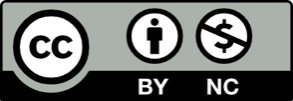 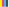 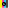 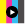 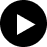 